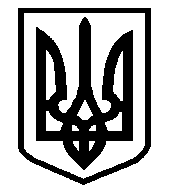 УкраїнаПЕРЕГІНСЬКА  СЕЛИЩНА  РАДАРОЗПОРЯДЖЕННЯвід 21.12.2021 р.                                 смт. Перегінське                                         №48Про скликання вісімнадцятої (позачергової)сесії     Перегінської     селищної     ради  VІІІ     демократичного    скликання      Відповідно до ст. 42 п. 8, ст. 46 Закону України «Про місцеве самоврядування в Україні»І. Скликати вісімнадцяту (позачергову)  сесію  Перегінської селищної ради   VІІІ    демократичного скликання  23.12.2021 року о 12 год.  в приміщенні Народного Дому.ІІ. На розгляд сесії винести питання:                                               ПОРЯДОК ДЕННИЙ: 1. Про внесення змін до селищного бюджету ТГ на 2021 рік. 2. Про затвердження бюджету Перегінської селищної ради на 2022 рік. 3. Про    утворення   віддаленого   робочого    місця      адміністратора   Центру     надання     адміністративних    послуг    виконавчого    комітету   Перегінської   селищної ради при        Ясенському   старостинському  окрузі.                                                4.  Про внесення змін до структури апрату селищної ради.                5. Про надання дозволу на прийняття у комунальну власність Перегінською ТГ з державної власності майна, що пропонується Калуською районною державною адміністрацією.6. Різне.ІІІ. Виконавчому апарату селищної ради довести до відома депутатів та старост сіл про час та місце проведення  вісімнадцятої (позачергової)  сесії  Перегінської селищної ради   VІІІ    демократичного скликання.ІV. Контроль за виконанням даного розпорядження покласти на секретаря селищної ради Красілич О. В.                               Селищний голова                                                     Ірина  ЛЮКЛЯН